Minesweeper Generator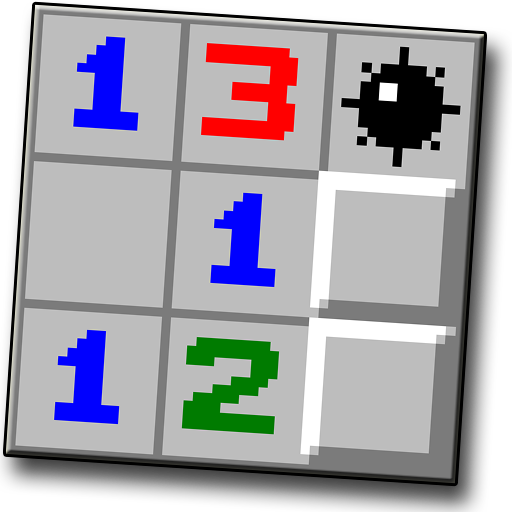 Everybody remembers the old mines game. Now it is time to create your own.You will be given an integer n for the size of the mines field with square shape and another one for the number of bombs that you have to place in the field. On the next n lines, you will receive the position for each bomb. Your task is to create the game field placing the bombs at the correct positions and mark them with "*", and calculate the numbers in each cell of the field. Each cell represents a number of all bombs directly near it (up, down, left, right and the 4 diagonals).     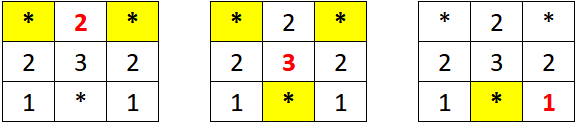 InputOn the first line, you are given the integer n – the size of the square matrix.On the second line – the number of the bombs.The next n lines holds the position of each bomb.OutputPrint the matrix you've created.ConstraintsThe size of the square matrix will be between [2…15].ExamplesInputOutput44(0, 3)(1, 1)(2, 2)(3, 0)1 1 2 *1 * 3 22 3 * 1* 2 1 153(1, 1)(2, 4)(4, 1)1 1 1 0 01 * 1 1 11 1 1 1 *1 1 1 1 11 * 1 0 0